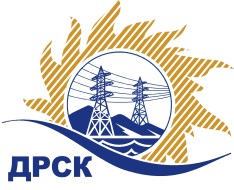 Акционерное общество«Дальневосточная распределительная сетевая  компания»ПРОТОКОЛпроцедуры вскрытия конвертов с заявками участников СПОСОБ И ПРЕДМЕТ ЗАКУПКИ: открытый электронный запрос предложений № 665084 на право заключения Договора на выполнение работ «Ремонт силовых трансформаторов 35 кВ СП "ЗЭС"» для нужд филиала АО «ДРСК» «Амурские электрические сети» (закупка 1065 раздела 1.1. ГКПЗ 2016 г.).Плановая стоимость: 3 630 000,0 руб. без учета НДС; 4 283 400,0 руб. с учетом НДСПРИСУТСТВОВАЛИ: постоянно действующая Закупочная комиссия 2-го уровня ВОПРОСЫ ЗАСЕДАНИЯ КОНКУРСНОЙ КОМИССИИ:В ходе проведения запроса предложений было получено 2 заявки, конверты с которыми были размещены в электронном виде на Торговой площадке Системы www.b2b-energo.ru.Вскрытие конвертов было осуществлено в электронном сейфе организатора запроса предложений на Торговой площадке Системы www.b2b-energo.ru автоматически.Дата и время начала процедуры вскрытия конвертов с заявками участников: 04:00 московского времени 23.06.2016Место проведения процедуры вскрытия конвертов с заявками участников: Торговая площадка Системы www.b2b-energo.ru. Всего сделано 2 ценовых ставки на ЭТП.В конвертах обнаружены заявки следующих участников запроса предложений:Ответственный секретарь Закупочной комиссии 2 уровня                                  М.Г.ЕлисееваЧувашова О.В.(416-2) 397-242№ 503/УР-Вг. Благовещенск23 июня 2016 г.№Наименование участника и его адресПредмет заявки на участие в запросе предложений1ООО "ЭТК "БирЗСТ" (679000, Россия, Еврейская автономная область, г. Биробиджан, ул. Трансформаторная, д. 1)Заявка, подана 16.06.2016 в 03:20
Цена: 4 248 000,00 руб. (цена без НДС: 3 600 000,00 руб.)2ООО "ЭПА" (121170, Россия, г. Москва, ул. Неверовского, д. 9)Заявка, подана 20.06.2016 в 18:36
Цена: 4 271 000,00 руб. (цена без НДС: 3 619 491,53 руб.)